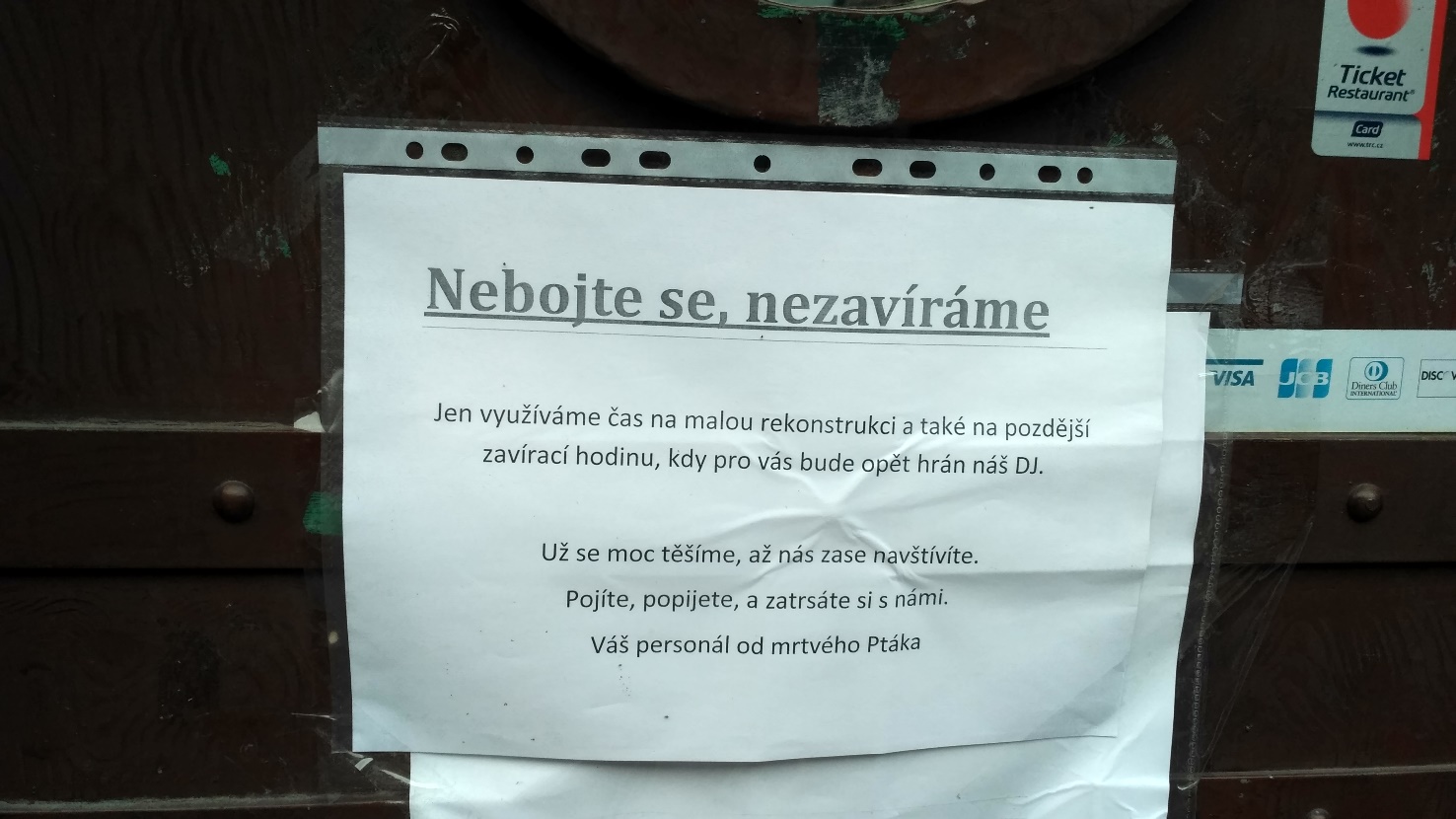 Předpokládaný ročník: 8./9. ročníkDidaktický potenciál: syntaktický a stylistický rozborKde bychom se mohli s takovým textem setkat?komunikační záměr autoraProč autor text napsal? Co je účelem textu? Zvolil autor vhodný nadpis? Proč ano (příp. proč ne)?Je 1. souvětí (hned pod nadpisem) napsáno stylisticky správně? (-> Jen využíváme čas (…) na pozdější zavírací hodinu,…)Je v tomto souvětí správně užit trpný rod? Proč ne (příp. proč ano)? Jak bychom to mohli napsat lépe?Jak hodnotíte výběr výrazů v textu? Proč autor např. použil výraz „zatrsáte si“?O jaký funkční styl a slohový útvar se jedná?Je 3. souvětí napsáno syntakticky správně? Proč ne (příp. proč ano)? pravopisJak se asi restaurace jmenuje? Pokud se jmenuje jen „Pták“, proč autor napsal také „mrtvého“? A pokud se jmenuje „Mrtvý pták“, tak je poslední řádek textu napsán pravopisně správně?